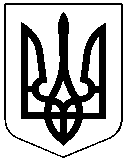 ЧЕРКАСЬКА РАЙОННА РАДАРІШЕННЯ22.12.2022 №22-8/VІІI	Про план роботи Черкаської районної ради на перше півріччя 2023 року	Відповідно до пункту 6 частини першої статті 43 Закону України "Про місцеве самоврядування в Україні", статті 14 Регламенту Черкаської районної ради VІІІ скликання, затвердженого рішенням районної ради від 11.12.2020 №2-12/VIIІ (із змінами, внесеними рішенням районної ради від 02.04.2021 №8-9/VІІІ), враховуючи пропозиції депутатів Черкаської районної ради, погодження постійної комісії з питань регламенту, депутатської етики, забезпечення законності, запобігання корупції та організації роботи районної ради, президії  районна рада ВИРІШИЛА:Затвердити план роботи Черкаської районної ради на перше півріччя 2023 року, що додається.Контроль за виконанням рішення покласти на постійну комісію районної ради з питань регламенту, депутатської етики, забезпечення законності, запобігання корупції та організації роботи районної ради.Голова							Олександр ВАСИЛЕНКОЗАТВЕРДЖЕНО									Рішення районної ради									22.12.2022 №22-8/VІІІПЛАН РОБОТИЧеркаської районної радина перше півріччя 2023 рокуРозглянути питання на сесіях районної ради:Січень - ЛютийПро звіт про виконання районного бюджету Черкаського району за 2022 рік.Заслуховування інформації прокурорів та керівників органів Національної поліції про стан законності, боротьби із злочинністю, охорони громадського порядку та результатів діяльності на території Черкаського району.Про виконання районної Програми поліпшення стану безпеки, гігієни праці та виробничого середовища на 2017-2021 роки.Про виконання Програми розвитку молочного скотарства Черкаського району на 2011-2020 роки.Про виконання Програми розвитку галузі свинарства Черкаського району на 2011-2020 роки.Питання управління майном спільної власності територіальних громад Черкаського району.Березень - Квітень Про виконання Програми з виконання Національного плану дій щодо реалізації Конвенції ООН про права дитини у Черкаському районі на 2019-2021 роки.Про виконання районної цільової програми забезпечення збереженості документів Національного архівного фонду на 2011-2020 роки.Про виконання Програми розвитку житлово-комунального господарства та підтримки комунального підприємства теплових мереж Черкаського району на 2018-2020 роки.Питання управління майном спільної власності територіальних громад Черкаського району.Травень - ЧервеньПро план роботи Черкаської районної ради на друге півріччя 2022 року.Про виконання Програми підтримки Господарського управління експлуатації приміщень Черкаської районної ради на 2018-2021 роки.Питання управління майном спільної власності територіальних громад Черкаського  району.Підготовка і проведення засідань президії. Розгляд питань згідно з планами роботи.Підготовка і проведення засідань постійних комісій районної ради.Розгляд питань згідно з планами роботи.IV. Організаційні питання:Сприяння депутатам районної ради в організації прийому громадян.								Президія районної ради,								виконавчий апарат районної 									ради, сільські радиУзагальнення пропозицій, зауважень, висловлених депутатами на сесіях районної ради та забезпечення їх виконання. 								Президія, виконавчий апарат								районної радиОрганізаційна та юридична допомога постійним комісіям у підготовці та проведенні засідань.								Президія, виконавчий апарат								районної радиСприяння депутатам районної ради у оформленні документації на помічника-консультанта депутата районної ради.									Виконавчий апарат 								районної радиЗабезпечення виконання положень Закону України "Про засади державної регуляторної політики у сфері господарської діяльності". Виконавчий апарат 								районної радиОфіційне оприлюднення в засобах масової інформації та на офіційному веб-сайті районної ради регуляторних актів, прийнятих районною радою, у встановлений чинним законодавством термін.Виконавчий апарат 								районної радиЗабезпечення виконання положень Закону України "Про доступ до публічної інформації" та Положення про набори даних, які підлягають оприлюдненню у формі відкритих даних.Виконавчий апарат 								районної радиV. Контроль за виконанням:Районних цільових програм, прийнятих на сесіях районної ради.Регламенту Черкаської районної ради.Рішень районної ради.								Президія, постійні комісії								районної радиVІ. Участь у заходах з нагоди відзначення державних, професійних свят та пам’ятних дат:01.01. Нового року07.01. Різдва Христового15.01. Затвердження Державного гімну України.19.01. Богоявлення Господнього. Водохреще.22.01. Дня Соборності України27.01. Міжнародного дня пам’яті жертв Голокосту28.01. Затвердження Державного Прапора України29.01. Дня пам’яті Героїв Крут15.02. Стрітення Господнього 15.02. Дня вшанування учасників бойових дій на території інших держав20.02. Дня Героїв Небесної сотні. Дня соціальної справедливості21.02. Міжнародного дня рідної мови08.03. Міжнародного дня прав жінок і миру09.03. Дня національної культури. 209 – річниця з Дня народження Т.Г.Шевченка (1814-1861рр.)11.03. Дня землевпорядника14.03. Дня українського добровольця19.03. Дня працівників житлово-комунального господарства і побутового обслуговування населення22.03. Всесвітнього дня водних ресурсів25.03. Дня працівників Служби безпеки України26.03. Дня Національної Гвардії України04.04. Дня створення НАТО07.04. Благовіщення Пресвятої Богородиці11.04. Всесвітнього дня визволення в'язнiв фашистських концтаборів12.04. Міжнародного дня польоту людини в космос. Дня працівників ракетно-космічної галузі України15.04. Дня довкілля16.04. Світлого Христового Воскресіння. Великодня26.04. Дня чорнобильської трагедії28.04. Дня охорони праці30.04. Дня прикордонника.01.05. Міжнародного дня праці03.05. Національного свята Республіки Польща. Національного свята Конституції06.05. Дня піхоти08.05. Міжнародного дня Червоного Хреста і Червоного Півмісяця08-09.05. Дні пам'яті тa примирення, присвячені пам'ятi жертв Другої Світової війни09.05. Дня Перемоги над нацизмом у другій Світовій війні14.05. Дня матері15.05. Міжнародного дня родини (сім’ї)18.05. Дня вишиванки19.05. Дня сімейної медицини20.05. Дня Європи в Україні21.05. Дня пам'ятi жертв політичних репресій22.05. Дня перепоховання Т.Г.Шевченка на Чернечій горі поблизу Канева23.05. Дня морської піхоти України25.05. Вознесіння Господнього01.06. Міжнародного дня захисту дітей04.06. Дня вшанування пам’яті дітей, які загинули внаслідок збройної агресії Російської Федерації проти України04.06. Дня Святої Трійці06.06. Дня журналіста18.06. Дня медичного працівника18.06. Дня дільничного інспектора поліції22.06. Дня скорботи і вшанування пам’яті жертв війни в Україні23.06. Дня державної служби25.06. Дня митника28.06. Дня Конституції України